БОЙОРОК                                                                               РАСПОРЯЖЕНИЕ 29 октябрь 2020 й.	                      №  77р		        29 октября 2020 г.О создании в сельском поселении Дюртюлинский сельсовет муниципального района Шаранский район Республики Башкортостан межведомственной мобильной группы по патрулированию улиц и других общественных местВ целях снижения рисков распространения новой коронавирусной инфекции (COVID-19), в соответствии с пп. 6 п. 1 ст. 51 Федерального закона от 30.03.1999 №52-ФЗ «О санитарно-эпидемиологическом благополучии населения», постановлением Главного государственного санитарного врача Российской Федерации от 16.10.2020 № 31 «О дополнительных мерах по снижению рисков распространения COVID-19 в период сезонного подъема заболеваемости острыми респираторными вирусными инфекциями и гриппом», Указом Главы Республики Башкортостан от 18.03.2020 № УГ-111 «О введении режима «Повышенная готовность» на территории Республики Башкортостан в связи с угрозой распространения в Республике Башкортостан новой коронавирусной инфекции (COVID-2019)» (с последующими изменениями), распоряжения администрации муниципального района Шаранский район Республики Башкортостан от 29 октября 2020 года №313-р:1.Создать в сельском поселении Дюртюлинский сельсовет муниципального района Шаранский район Республики Башкортостан межведомственную мобильную группу по патрулированию улиц и других общественных мест (Приложение 1).2. Привлечь народные дружины, волонтеров, общественные организации в сфере общественной безопасности в целях осуществления контроля за использованием защитных масок и перчаток в местах массового пребывания людей, на парковках, магазинах, финансовых организациях.3. Утвердить график и время патрулирования улиц и общественных мест(Приложение 2).4. Информировать население об обязательности ношения масок, соблюдения социального дистанцирования, выполнения иных мер по противодействию распространению COVID-19, в том числе с использованиемстационарных и мобильных громкоговорящих устройств.          5. Контроль за исполнением настоящего распоряжения оставляю за собой.Глава сельского поселения                              	                     Л.Н.Гибатова	                                                                      Приложение 1                                                                      к распоряжению администрации                                                                                                        сельского поселения                                                       Дюртюлинский сельсовет                                                                           муниципального района Шаранский                     	район Республики Башкортостан	от 29.10.2020 год №77рСостав межведомственной мобильной группы по патрулированию улиц и других общественных мест на территории сельского поселения Дюртюлинский сельсовет муниципального района Шаранский район Республики БашкортостанРуководитель группы:Гибатова Л.Н. – глава сельского поселенияЧлены группы:Каюмов С.Н. – директор МБОУ  «СОШ им. А. Кондратьева  с.Дюртюли» (по согласованию);Марина М.Г.-  заведующая ДОУ «Малышок» с. Дюртюли (по согласованию);Трофимова Л.А.	- фельдшер ФАП с.Дюртюли (по согласованию)Наумова Л.Е.- фельдшер ФАП с.Еремкино (по согласованию)Адельгареева Ф.Н.- - фельдшер ФАП д. Сарсаз (по согласованию)Галлямова А.Ш.	- фельдшер ФАП с. Барсуково (по согласованию)Никифорова Р.А.- главный библиотекарь модельной библиотеки с. Дюртюли (по согласованию);Михайлов Г.А. – директор СДК с. Дюртюли (по согласованию);Ахметова А.М.- директор СКЦ с. Еремкино (по согласованию);Гареева Л.Ф.- заведующий СК с. Барсуково (по согласованию);Фаррахова Ф.Ф. – библиотекарь библиотеки с. Барсуково (по согласованию);Васильева З.А.- директор СДК  д. Сарсаз (по согласованию);Васильев А.В.-работник МБУ ДО «Центр детского творчества и спорта  с. Шаран» (по согласованию).                                                                      Приложение 2                                                                      к распоряжению администрации                                                                                                        сельского поселения                                                                       Дюртюлинский сельсовет                                                                           муниципального района Шаранский                     	                                                             район Республики Башкортостан	                                                             от 29.10.2020 год №77рГрафик патрулирования улиц и общественных мест межведомственной мобильной группы в сельском поселении Дюртюлинский сельсовет муниципального района Шаранский район Республики БашкортостанБашкортостан РеспубликаһыШаран районымуниципаль районыныңДүртөйлө ауыл Советыауыл биләмәһе башлығы452642,Дүртөйлө ауылы, тел.(34769) 2-39-19email: durtss@yandex.ru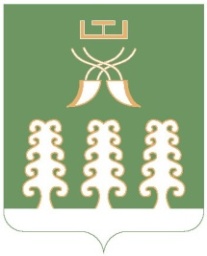 Республика Башкортостанмуниципальный районШаранский районГлава сельского поселенияДюртюлинский сельсовет452642,с. Дюртюли, тел.(34769) 2-39-19email: durtss@yandex.ru№ п/пНаселенный пункт2 ноября - 30 декабря 2020 года1с.ДюртюлиНе менее трех раз в неделю 14.00-16.00ч.2с. ЕремкиноНе менее одного раза в неделю 14.00-16.00ч.3с. БарсуковоНе менее одного раза в неделю 14.00-16.00ч.4д. Сарсаз, д. Тат-КучукНе менее двух раз в неделю 14.00-16.00ч.